REGISTRATION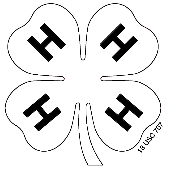  4-H FAIRRABBIT PROJECT ENTRY FORMFORM MUST BE COMPLETED AND RETURNED TOEXTENSION OFFICE BY  MAY 15, 2024Name ______________________________________________________  Phone _________________________Address ____________________________________________________________________________________Primary Club Name ___________________________________________________________________________Please complete the following information (print or type)* Any rabbits being brought to Fair will be checked against this list, and must be listed here to be checked-in.* You may show a maximum of 12 entries, from 3 different breeds, plus 1 more entry if you have a meat pen.* If you are uncertain which rabbits you will bring to the Fair, list all the different rabbits identification on this form.       Make copies as needed.  All potential show rabbit's identification must be listed on this form prior to check in.* All rabbits brought to the Fair must be shown in a breed class, before being shown in a fur, wool, or meat class.       The lone exception is the meat pen entry.* You may show more than 1 rabbit per breed class* You may show only 1 rabbit in each type of fur or wool class that your rabbit(s) may belong in.* You may show only 1 rabbit in each type of meat class that your rabbit(s) may belong in.* The same rabbit could be shown up to 3 times, in a breed, fur, and meat class.* The rabbits to be shown in fur, wool, or meat classes should be decided at check in, however may be changed        before the show starts on Friday morning with Superintendent approval).* If a rabbit is pulled from a breed class showing (scratch), it may not be shown in fur, wool, or meat classes if       it was entered in these.* No changes will be made in show tickets for fur, wool, or meat after the show has started.___________________________________________________________________________________________Are you planning to participate in the Rabbit Royalty/Showmanship contest?         YES          NO	Thursday, July 18, 2024 at 6:00 p.m. at the Small Animal Barn     This indication is only a number for basic planning.  Any Rabbit project participant may show up that evening to     take part in the contest.  All Rabbit project members are encouraged to participate.___________________________________________________________________________________________I declare I have reviewed this information and it is correct.__________________________________			________________________________________4-H Signature			Date				Parent Signature			DateEntryEar TattooNumber/LetterBreed3 different breeds max.VarietyType within BreedSexBuck or DoeShow   4 or 6ClassJr-Int-Sr1.2.3.4.5.6.7.8.9.10.11.12.Meat Pen EntryEar Tattoo's-Numbers or LettersBreed & Variety13.    Yes      -      No